ANEXO 6AUTODECLARAÇÃO DE INDÍGENAEu, (inserir nome), CPF nº (inserir número), declaro para o fim específico de concorrência às vagas de Ações Afirmativas, atendendo ao disposto no Edital xx/xxxx PPGCMH/CEFID da Universidade do Estado de Santa Catarina (UDESC), que sou pertencente ao Povo Indígena (inserir nome) e membro da Comunidade Indígena (inserir nome), situada no(s) Município(s) de (inserir nome). Descreva quais seus vínculos com o povo indígena a que pertence: Descreva sua situação em relação às línguas do povo indígena a que pertence: Estou ciente de que, sendo constatada a prestação de informações falsas relativas às exigências estabelecidas quanto à autodeclaração, estarei sujeito(a) à desclassificação, perda da vaga e demais sanções legais cabíveis, o que poderá acontecer a qualquer tempo. Declaro também estar ciente de que, para comprovar minha condição, deverei apresentar declaração de pertencimento emitida pelo grupo indígena assinada por liderança local, com indicação do povo indígena específico com o qual estou identificado(a).(Cidade), _____ de _______________de 2024.______________________________
Assinatura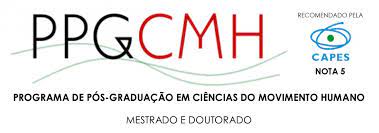 